Об усредненных силах мощного лазерного излучения в сильном магнитном полеВ.П. МилантьевРоссийский университет дружбы народов, Москва, Россия, vmilant@mail.ruУсредненное воздействие импульсного лазерного излучения на релятивистскую заряженную частицу во внешнем магнитном поле имеет ряд особенностей и еще недостаточно изучено. Этой задаче посвящена настоящая работа. Обычно при рассмотрении движения заряженной частицы в магнитном поле  вектор импульса  (и скорости) представляют в виде: 		(1)Здесь  фаза циклотронного вращения частицы, соответственно, величины продольной и поперечной составляющих вектора импульса,  локальная тройка базисных векторов, связанных с силовой линией магнитного поля , при этом  Если кроме ведущего магнитного поля ) на частицу действует электромагнитная волна, то использование представления (1) означает, что амплитуда осцилляторного импульса частицы в поле волны  достаточно мала. Это позволяет применять процедуру разложения по параметру  Между тем в поле мощного лазерного излучения параметр  не мал, и даже может превышать единицу. Поэтому в случае мощного лазерного излучения представлять вектор импульса частицы в виде (1) некорректно. Кроме того, частота циклотронного обращения частицы даже в сильном магнитном поле является малой по сравнению с частотой лазерного излучения. Так что, считая фазу волны «быстрой», фазу циклотронного вращения следует относить к числу более «медленных» переменных.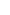 В данной работе рассматривается усредненное релятивистское движение заряженной частицы в сильном магнитном поле и в поле мощного лазерного излучения в рамках параксиального приближения [1]. Для устранения «больших» быстро осциллирующих членов в случае мощного лазерного излучения, проводится преобразование поперечных компонент вектора импульса частицы, являющееся обобщением [2]. Преобразованные уравнения движения частицы усредняются по методу Боголюбова и указываются особенности усреднения в рассматриваемом случае сильного магнитного поля и импульсного лазерного излучения произвольной поляризации при отсутствии резонансных условий. Получено общее выражение для усредненной силы и проведен анализ в различных случаях. ЛитератураМилантьев В.П., Карнилович С.П., Шаар Я.Н. // Квант. электроника (в печати).Милантьев В.П., Кастильо А.Х. // ЖЭТФ. 2013. Т.143 (4). С.642-651.